EUROPEAN UNION 	                                                                                                                 NAGRC&DB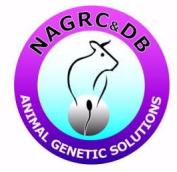 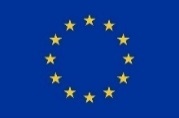                 The National Animal Genetic Resource Centre and Data Bank                     “Support to Sustainable Local Brood Stock in Uganda”.ADDENDUM 1: BID NOTICE UNDER LOCAL OPEN TENDER BIDDING FOR SUPPLY, SUPPLY OF BOVINE SEMEN, EMBRYOS, BOVINE SYNCHRONIZATION AND SUPER OVULATION HORMONES FOR THE GOVERNMENT OF UGANDAThe European Union identified the opportunity of the beef sector within its national indicative plan for Uganda and agreed to fund through the 11th European Development Fund (11th EDF) as a five-year project, implemented by the Ministry of Agriculture, Animal Industry and Fisheries (MAAIF), to support the development of the beef sector in order to realize its full potential. The project is called “Developing a Market-Oriented and Environmentally Sustainable Beef Meat Industry in Uganda” (as entitled in the Financing Agreement no. UG/FED/037-994, and from herein referred to by the acronym “MOBIP”).  Within the MOBIP financing agreement, NAGRC &DB received a direct grant award to compliment the activities 2.3 under MOBIP - “SUPPORT TO SUSTAINABLE LOCAL BROOD STOCK IN UGANDA”.In Activities 1.1 and 2.2: –Provision of Community-Centred Artificial Insemination Services and Multiple Ovulation Embryo Transfer (MOET), the project will implement a robust artificial insemination and embryo transfer program with the use of AI synchronization and Multi Ovulation hormones, respectively.Hence, NAGRC&DB intends to procure semen and embryos with the necessary hormones for synchronization and multiple ovulation embryo transfer to be used in the planned breeding programme with selected nucleus beef breeders in the project.The National Animal Genetic Resource Centre and Data Bank now invites sealed bids from eligible bidders for the provision of the supplies below:-A complete set of bidding documents in English may be purchased by interested eligible bidders upon the submission of a written application to the address below and upon payment of a non -refundable fee UGX 200,000/- (Two hundred thousand Uganda Shillings Only).  The method of payment will be by Bank A/C NUMBER: 003290088000001ACCOUNT NAME: NAGRC & DB MOBIP PROJECT.BANK: BANK OF UGANDABidding will be conducted through the Local Open Tender Bidding procedures as specified in the PRAGS’s Guidelines: Procurement of Goods, Works and Non-Consulting Services and works.  The Bidding document(s) shall be inspected and issued at The NAGRC’s Procurement and Disposal Unit, Plot 98 Nsamizi Road.  P.o Box 183 Entebbe, Uganda.Email: nagrc.dbuganda@gmail.com, pdu.nagrc@gmail.com Telephone: +256 414 320 831The deadline for bid submission shall be at 02:00pm on 13th March, 2020 Application should only be submitted in sealed envelopes clearly marked “Supply of Bovine Semen, Embryos, Bovine Synchronization and Super Ovulation Hormones. Ref Number; NAGRC/SUPLS/19-20/00001-MOBIP.”The Executive DirectorAttn: Procurement and Disposal Unit National Animal Genetic Resource Centre and Data BankPlot 98 Nsamizi Road.  P.o Box 183 Entebbe, UgandaTelephone: +256 414 320 831The detailed bid notice is available at the Entity’s website at http://www.nagrc.go.ug and at http:www.gpp.ppda.go.ug/Dr. Charles Lagu, PhDEXECUTIVE DIRECTOR No.Procurement Reference No.Subject matter of Procurement Bid Security1. NAGRC/SUPLS/19-20/00001-MOBIPLot 1: Supply Of Bovine Semen and Embryos UGX.13,900,000/=1. NAGRC/SUPLS/19-20/00001-MOBIPLot 2: Supply of Bovine Synchronization And Super Ovulation Hormones UGX.8,500,000/=